Personal Details*If you don’t know when you complete your studies, please enter an estimation. You can update this once you have confirmation.Once we have received your completed form, we will send you an email with more information about how to pay (if applicable). Current subscription fees can be found on the Student webpage.Members admitted in September are entitled to membership until 30th September of the following year. All subsequent subscriptions are payable annually on 1st October.Declaration by applicant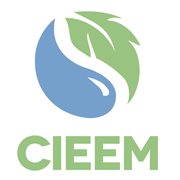 Chartered Institute of Ecology and Environmental ManagementApplication for Student MembershipTitle:Forename(s):Surname:Home address:Home email:Home address:Home tel:Home address:Home mobile:How did you learn about CIEEM?Current course detailsCurrent course detailsCurrent course detailsCurrent course detailsCurrent course detailsCourse title:Qualification level: (e.g. BSc, MSc)Institution:Date started:(mm/yyyy)Completion date*:(mm/yyyy)Full/part time:Student or NUS NumberBy entering my name in the box below, I certify that the information in this application to be true and correct, to the best of my knowledge. I agree that this information can be used for the purpose of processing my application for membership of the Chartered Institute of Ecology and Environmental Management (CIEEM), subject to approval by the Governing Board, and may be shared with approved third parties solely for this purpose.I agree that details pertinent to my application and membership history will be held and used by CIEEM, under the terms of the Data Protection Bill and GDPR (General Data Protection Regulations), for the purposes of establishing and maintaining membership of CIEEM and administering activities for members. I confirm that I have read and agree to be bound by the terms and conditions of membership stated in the Membership Regulations or any subsequent amendments thereof. I confirm that I have read and agree to be bound by the Code of Professional Conduct or any subsequent amendments thereof.I understand that my application for membership may be refused, or my membership may be later withdrawn, if I have provided false or untrue information or if I am found not to have complied with the Membership Regulations or Code of Professional Conduct.By entering my name in the box below, I certify that the information in this application to be true and correct, to the best of my knowledge. I agree that this information can be used for the purpose of processing my application for membership of the Chartered Institute of Ecology and Environmental Management (CIEEM), subject to approval by the Governing Board, and may be shared with approved third parties solely for this purpose.I agree that details pertinent to my application and membership history will be held and used by CIEEM, under the terms of the Data Protection Bill and GDPR (General Data Protection Regulations), for the purposes of establishing and maintaining membership of CIEEM and administering activities for members. I confirm that I have read and agree to be bound by the terms and conditions of membership stated in the Membership Regulations or any subsequent amendments thereof. I confirm that I have read and agree to be bound by the Code of Professional Conduct or any subsequent amendments thereof.I understand that my application for membership may be refused, or my membership may be later withdrawn, if I have provided false or untrue information or if I am found not to have complied with the Membership Regulations or Code of Professional Conduct.By entering my name in the box below, I certify that the information in this application to be true and correct, to the best of my knowledge. I agree that this information can be used for the purpose of processing my application for membership of the Chartered Institute of Ecology and Environmental Management (CIEEM), subject to approval by the Governing Board, and may be shared with approved third parties solely for this purpose.I agree that details pertinent to my application and membership history will be held and used by CIEEM, under the terms of the Data Protection Bill and GDPR (General Data Protection Regulations), for the purposes of establishing and maintaining membership of CIEEM and administering activities for members. I confirm that I have read and agree to be bound by the terms and conditions of membership stated in the Membership Regulations or any subsequent amendments thereof. I confirm that I have read and agree to be bound by the Code of Professional Conduct or any subsequent amendments thereof.I understand that my application for membership may be refused, or my membership may be later withdrawn, if I have provided false or untrue information or if I am found not to have complied with the Membership Regulations or Code of Professional Conduct.By entering my name in the box below, I certify that the information in this application to be true and correct, to the best of my knowledge. I agree that this information can be used for the purpose of processing my application for membership of the Chartered Institute of Ecology and Environmental Management (CIEEM), subject to approval by the Governing Board, and may be shared with approved third parties solely for this purpose.I agree that details pertinent to my application and membership history will be held and used by CIEEM, under the terms of the Data Protection Bill and GDPR (General Data Protection Regulations), for the purposes of establishing and maintaining membership of CIEEM and administering activities for members. I confirm that I have read and agree to be bound by the terms and conditions of membership stated in the Membership Regulations or any subsequent amendments thereof. I confirm that I have read and agree to be bound by the Code of Professional Conduct or any subsequent amendments thereof.I understand that my application for membership may be refused, or my membership may be later withdrawn, if I have provided false or untrue information or if I am found not to have complied with the Membership Regulations or Code of Professional Conduct.When you’re ready to submit your application, email a copy to: membership@cieem.net.If you have any queries regarding the application form or process, please contact the Membership team on the above email or call the office on 01962 868626.Please refer to CIEEM’s Membership Regulations and Code of Professional Conduct found on the www.cieem.net. Please ensure that you have filled out this form fully and accurately. Processing usually takes 2-4 weeks.Signed:Date:When you’re ready to submit your application, email a copy to: membership@cieem.net.If you have any queries regarding the application form or process, please contact the Membership team on the above email or call the office on 01962 868626.Please refer to CIEEM’s Membership Regulations and Code of Professional Conduct found on the www.cieem.net. Please ensure that you have filled out this form fully and accurately. Processing usually takes 2-4 weeks.